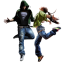 Miejski Ośrodek Kultury im. Zbigniewa Herberta 
95-200 Pabianice, ul. Kościuszki 14
tel. 42 225 46 90, 225 46 94
fax. 42 227 55 70
e-mail: sekretariat@mokpabianice.euKARTA UCZESTNICTWA
/WYPEŁNIĆ CZYTELNIE – PISMEM DRUKOWANYM/Nazwa zespołu/Imię i Nazwisko Solisty……………………………………………………………………………………………….......Nazwa i adres placówki delegującej…………………………………………………………………………………………………...tel………………………………………………………………………………………………..Dane do faktury……………………………………………………………………………………………………Imię i nazwisko opiekuna, telefon kontaktowy…………………………………………………………………………………………………...Imię i nazwisko choreografa zespołu, telefon kontaktowy……………………………………………………………………………………………………Tytuł i czas trwania prezentacji …………………………………………………………………………………………………...…………………………………………………………………………………………………...Liczba uczestników zespołu………………………………………………………………..Kategoria, w której występuje zespół /właściwe podkreślić/:- do 8 lat					-Taniec Współczesny- 9 - 11 lat					- 12 - 15 lat					- Taniec nowoczesny- powyżej 15 latPotrzeby dotyczące warunków technicznych /CD,MD/…………………………………………………………………………………………………...…………………………………………………………………………………………………...Dane do ZAiKS (tytuł, autor tekstu, kompozytor) utworu wykorzystanego 
w choreografii………………………………………………………………………………………………......
.........................................................................................................................................          Administratorem danych osobowych jest Miejski Ośrodek Kultury im. Z. Herberta w Pabianicach, ul. Kościuszki 14, 95-200 Pabianice. Podpis jest jednoznaczny z wyrażeniem zgody na przetwarzanie danych osobowych na potrzeby przeprowadzenia konkursu oraz na wykorzystanie wizerunku w materiałach przedstawiających działalność Miejskiego Ośrodka Kultury im. Z. Herberta w Pabianicach zgodnie z Ustawą o Ochronie Danych Osobowych z dn. 29 sierpnia 1997 r. (Dz. U. 2015. poz. 2135 z późn. zm.)             ………………………………….                                           ………………………………..
             Data i pieczęć instytucji zgłaszającej                                                                              Podpis opiekuna